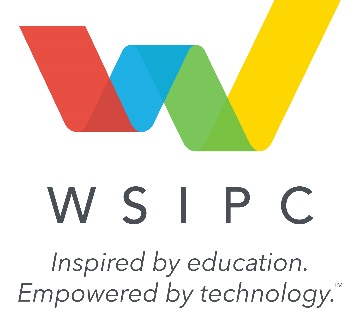 APPENDIX D -
PRODUCT/SERVICE REQUIREMENTSWSIPC RFP 22-03 Notification System SolutionsINSTRUCTIONSPlease answer each requirement based on the proposed solution’s ability to satisfy the respective requirement. If the requirement cannot be met and warrants further explanation, a brief explanation may be provided in the “Comments” column. The following scoring system should be used to evaluate each business requirement: GeneralTechnical/functional RequirementsResponse CodeDefinitionY—YesRequirement is met.N—NoRequirement is not met.Q—QualifierAbility to meet requirement requires further explanation from Vendor. Please use the "Comment" column to provide more details.Requirements/SpecificationsYesYesNoQQComment (Required if “Q” is selected)Product/Service Usage - The product and/or service is used by other Washington State K-12 school districts and has an active Washington State user community.Documentation - Describe access to operational, instructional, and/or specification sheets. It is highly desirable that this type of information be available to customers electronically via the internet (preferred) or other electronic means of delivery.Shipping Costs - All costs for shipping to the buyer’s location, must be clearly stated on price lists and promotional materials, and must be clearly described in the Proposer’s response to this RFP.Vendor Website - The Proposer must have an active website with published product and/or service information.Requirements/SpecificationsYesYesNoQQExplanation (Required if “Q” is selected)Cloud-based interface; available through all major web browsersReliable delivery for all supported methods using best available technology to ensure messages are received by recipientsUser account role-based security; permission-based on message typeAssignment of permissions based on delivery method down to the teacher levelIntegrates with Active Directory for authentication of users; users with rights at multiple sites should have the ability to maintain one user account in the system and it should be associated with their Active Directory user profileIntegration with user Student Information System, especially Skyward softwareSupport users of Android and iOS mobile devices to compose, select recipients, and schedule messages for all delivery typesSupport email, voice calling (landline, VOIP and mobile/cell numbers), and text (and list other possible avenues like desktop alerts, digital signage)Support automated delivery of messages to social media and mobile appsSupport at least three types of messages: emergency, non-emergency, and attendanceSupport ability to retrieve sent messages for at least 12 months from the date of scheduled delivery; the total amount of retention time shall be providedSupport ability for system admin to maintain ‘do not call’ lists to ensure do not call requests are honoredSupport a dedicated mobile appSupport system admin to restrict delivery time for non-emergency callsRobust reporting including delivery summary for messages sent, message failure summary, number of messages sent by entity, and custom reporting optionsCustom groups (i.e. clubs, business groups, grade-levels) to facilitate targeted messagingSupport at least six (6) contact fields – 2 of each: phone, email, and SMS per contact recordTranslation services available – number/which languages/which components are translatedDisallow duplicate messages so a number isn’t called multiple times/multiple copies of the same email aren’t received at the same email address/phone numberMulti-device display capabilities (i.e. mobile phone, tablet, desktop computer)Ensure messages meet applicable accessibility guidelinesAllow recipients to easily opt-out of receiving future messages of each type (voice, email, SMS) and allow recipients to self-manage messaging preferences, ideally through an existing parent interface (i.e. Skyward Family Access or Student Access Portals)Allow recipients to self-manage contact points (voice, email, SMS) ideally through an existing interface (i.e. Skyward Family Access and Student Access Portals)Allow recipients to self-manage subscriptions to specific message types and to select a preferred modality (voice, email, SMS) for each type, ideally through an existing interface (i.e. Skyward Family Access and Student Access portal)